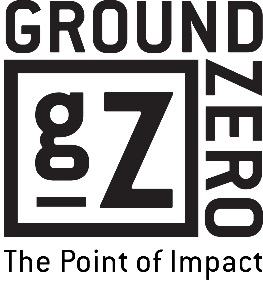 Community Relations DirectorResponsibility DescriptionSummary  The Community Relations Director engages the business community to partner with Ground Zero and sponsor events. This enthusiastic, organized communicator has strong sales skills and the ability to connect with individuals and businesses to secure designated number of Dragon Boat Captains, sponsorships and ads to meet financial benchmarks. The director also uses excellent people skills to encourage and motivate individual ministry partners and recruit new partners for the ministry.Reports to:  PresidentPosition-Related Responsibilitiesengage with staff to create, plan and implement exciting outreach ministry to teenagersattend and actively assist in all ministry outreach eventsSponsorshipsdevelop creative sponsorship packages to grow existing advancement efforts and create new effortsidentify, recruit, and secure the designated number of sponsors/ads for specified events and projectsensure Ground Zero fulfills our commitment to sponsors in print, online, email, media, advertising and signageensure the ministry acknowledges sponsors at events and follows up with thank you packetsidentify and introduce new business partners to the ministrynurture existing business partners with invitations to events, print and online resources, and face-to-face meetingscommunicate with local civic groups and the Myrtle Beach Area Chamber of Commerce to educate them about GZ and offer opportunities to partner togetherAdvancement Eventsdirect fall dinner event to build awareness in the community, recruit a designated number of monthly partners, and meet its fundraising goaloversee all fundraising aspects of Dragon Boat Festival following a written, detailed plan to reach financial goalsrecruit designated number of Dragon Boat Captains for the festival (May – January)nurture designated number of Dragon Boat Captains following a written, detailed plan (monthly contacts May – December / Captain’s Dinners and heavy nurture January – April)secure designated number of food and other vendors for Dragon Boat Festival and other events as necessary (September – December)secure designated number of event sponsors (May – August)secure gift packets and incentives for Dragon Boat Festival and other events as necessary (September – December)secure Ground Zero Magazine AdsVolunteer Teams to OverseeCommunity Relations TeamDragon Boat ResponsibilitiesSecure designated number of boat captainsNurture captains so ensure they meet financial goalsSecure designated number of Festival sponsors